                ЧАСТНОЕ ОБЩЕОБРАЗОВАТЕЛЬНОЕ УЧРЕЖДЕНИЕ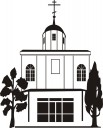                                                     «Православная классическая гимназия                                  во имя святых равноапостольных Кирилла и Мефодия»                                            357117 Ставропольский край, г.Невинномысск, ул. Социалистическая, 180  т. 8(86 554) 7 – 69 – 39;                                                email: nev.pravoslav.gimnaziya@mail.ru                                    web-сайт: http://nev-kirill-mefody.ru/                                                                        УТВЕРЖДЕНО:                                                                 ЧОУ Православная гимназия                                                                  ______________ И.А.Моздор                                                                  «__»________2017г.                                 УЧЕБНЫЙ ПЛАНЧАСТНОГО ОБЩЕОБРАЗОВАТЕЛЬНОГО УЧРЕЖДЕНИЯ«Православная классическая гимназия во имя святых            равноапостольных Кирилла и Мефодия»                              на 2017-2018 уч.год                                   ПОЯСНИТЕЛЬНАЯ ЗАПИСКАК базисному учебному плану ЧОУ «Православная классическая                                                              гимназия во имя святых равноапостольных Кирилла и Мефодия»Учебный план Частного общеобразовательного учреждения "Православная классическая гимназия имени святых равноапостольных Кирилла и Мефодия  разработан в соответствии со следующими нормативными документами:-  Закон Российской Федерации «Об образовании»;- Федеральный базисный учебный план, утверждённый приказом Министерства образования и науки Российской Федерации от 09 марта 2004 года №1312, в редакции приказов Министерства образования и науки Российской Федерации  от 20 августа 2008 года №241, от 30 августа 2010 года №889, от 03 июля 2011 года №74;-  Федеральный государственный стандарт начального общего  образования, утверждённый приказом Министерства образования и науки Российской Федерации от 06 октября 2009 года №373 (далее ФГОС НОО), в редакции приказов Министерства  образования и науки Российской Федерации от 26 ноября 2010 года №1241, от 22 сентября 2011 года №2357, от 18 декабря 2012 года №1060, от 29 декабря 2014 года №1643, от 15 мая 2011 года №507, от 31 декабря 2015 года №1576;    - Примерный учебный план для ОО Ставропольского края,  реализующих программы общего образования, утверждённый приказом Министерства образования и молодёжной политики Ставропольского края  от 25 июня 2014года №784-пр; - Постановление Главного государственного санитарного врача  РФ от 29.12.2010  № 189 «Об утверждении СанПиН 2.4.2.2821-10» ( в редакции Изменений №1 от 29 июня 2011г. №85, Изменений №2 от 25 декабря 2013г. №72,  Изменений №3 от 24 ноября 2015г. №81); -  Стандарт православного компонента начального общего  образования, утверждённый Синодальным Отделом религиозного образования и катехизации Русской Православной Церкви (Московский патриархат) от 27.07.2011г.Учебный план начального общего образования Частного общеобразовательного учреждения  «Православная классическая гимназия во имя святых равноапостольных Кирилла и Мефодия»,  является документом, распределяющим учебное время, отводимое на изучение различных учебных предметов обязательной части,   а также части, формируемой участниками образовательного процесса, определяющим максимальный объём обязательной нагрузки обучающихся.     Содержание и структура учебного плана начального общего образования определяются требованиями ФГОС.Ступень начального общего образования в гимназии определяет следующий режим: - продолжительность учебного года: в 1классе – 33 учебные недели; во 2-4 классах – 34 учебные недели;- обязательная недельная нагрузка обучающихся: в 1 классе – 21 ч.;  во 2-4 классах – 23 ч.    при 5-дневной учебной неделе.В учреждении устанавливаются  односменные занятия.Начало занятий для обучающихся не ранее 8 часов 30 минут.Продолжительность урока во всех классах 40 минут за исключением 1 класса.В первых классах учреждение применяет ступенчатый метод постепенного наращивания учебной нагрузки: Первое полугодие:в сентябре-октябре:  (I четверть) –  3 урока по 35 минут каждый; со второй четверти (ноябрь-декабрь – 4 урока по 35 минут каждый; Второе полугодие (январь-май) – 4 урока по  40 минут.В середине учебного дня проводится динамическая пауза продолжительностью 40 минут.Ежедневное количество и последовательность занятий определяется расписанием в соответствии с гигиеническими требованиями СанПин.Объём учебной нагрузки обучающихся в день составляет не более 4 уроков в 1-ом классе, один день в неделю – 5 уроков.Таким образом, объем недельной образовательной нагрузки  в 1-ом классе не превышает 21 час.Обучение в 1 классе проводится без балльного оценивания знаний обучающихся и домашних заданий.Объем недельной образовательной нагрузки  во 2-4-х  классах не превышает 23 час.Объём учебной нагрузки обучающихся в день составляет не более 5-ти уроков во 2-4  классах.Учебный год делится на 4 четверти. В 1-ом классе дополнительные каникулы в 3 четверти.Промежуточная аттестация обучающихся 2-4-х классов проводится в соответствии с Положением о формах, периодичности и  порядке текущего контроля успеваемости и промежуточной аттестации обучающихся, утверждённом приказом ЧОУ Православная гимназия от 01.09.2015г. №4, в форме: комплексной контрольной работы.Перечень учебных предметов, выносимых на промежуточную аттестацию, их количество рассматривается на заседании педагогического совета, с последующим утверждением приказа директора Учреждения.Учебный план для 1- 4 классов ориентирован на 4-летний нормативный срок освоения образовательных программ начального общего образования.Реализация учебного плана на начальной ступени общего образования направлена на формирование базовых основ и фундамента всего последующего обучения, в том числе:- учебной деятельности, как системы учебных и познавательных мотивов; умения принимать, сохранять, реализовывать учебные цели, умения планировать, контролировать и оценивать учебные действия и их результат;  - универсальных учебных действий ;                                                                  - познавательной мотивации и интересов обучающихся, их готовности и способности к сотрудничеству и совместной деятельности ученика с учителем и одноклассниками, основы нравственного поведения, определяющего отношения личности с обществом и окружающими людьми.Основные образовательные программы начального общего образования в соответствии с ФГОС НОО реализуются в 1- 4 классах.    Системой образовательного процесса 1-4 классов  ЧОУ «Православная классическая гимназия во имя святых равноапостольных Кирилла и Мефодия», является  УМК «Школа России».     Учебный план и в целом основная образовательная программа начального общего образования, состоят из двух частей – обязательной части и части, формируемой участниками образовательного процесса.   Обязательная часть учебного плана отражает содержание образования, которое обеспечивает решение важнейших целей современного начального образования:-формирование целостного мировоззрения, устойчивой системы духовно-нравственных ценностей, патриотического сознания и  гражданской идентичности; 
- приобщение к общекультурным и национальным ценностям, информационным технологиям;- формирование готовности к продолжению образования на последующих ступенях основного общего образования;
- формирование здорового образа жизни, элементарных правил поведения в экстремальных ситуациях;
- личностное развитие обучающегося в соответствии с его индивидуальностью.   Обязательные предметные области учебного плана:- филология -математика, информатика-обществознание-основы религиозных культур и светской этики -искусство-технология -физическая культураПредметные области учебного плана представлены  всеми учебными  предметами  федерального компонента, рекомендуемыми примерным учебным планом образовательных учреждений:  русский язык, литературное чтениеиностранный язык (английский)математикаокружающий мирмузыкаизобразительное искусствотехнология, физическая культураОРКСЭ  Данные предметы инвариантной части  учебного плана школы представлены с  соблюдением необходимого количества часов, рекомендованных примерным учебным планом образовательных учреждений, и преемственности в обучении. Изучение русского языка– 5 часов в неделю в 1-4х классах.  Изучение английского языка -2 часа в неделю во  2 - 4х классах.Для проведения учебных занятий по «Иностранному языку», а также по «Информатике и ИКТ» возможно деление классов на две группы при наполняемости 25 и более человек. Изучение предмета «Литературное чтение» - 4 часа в неделю в 1-4х классах.  Образовательная область «Математика и информатика» представлена: учебным предметом «Математика» с недельной нагрузкой -  4 часа. В 3-4 классах на введение учебного предмета «Информатика и ИКТ» -  1 час в неделю. Изучение интегрированного предмета «Окружающий мир» - 2 часа в неделю в 1-4-х  классах. Учебный предмет является интегрированным. В его содержание дополнительно выведены развивающие модули и разделы социально-гуманитарной направленности, а также элементы основ безопасности жизнедеятельности. Изучение предметов эстетического цикла:Музыка –  1 час в неделю в 1- 4  классах.ИЗО–  1 час в неделю в 1-4 классах. Учебный предмет «Технология» - 1 час в неделю в 1-4 классах. Занятия по физической культуре – 3 часа в неделю в 1-4  классах.Национально-региональный компонент обучения осуществляется в объёме 15 % учебного материала в планировании учебных предметов «Литературное чтение», «Окружающий мир».  Согласно  Стандарту православного компонента начального  общего образования, основного общего, среднего (полного) общего образования  для учебных заведений Российской Федерации в систему внеурочной деятельности введены вероучительные дисциплины:  основы православной веры, церковнославянский язык, церковное пение. - Церковное пение: занятия в студии вокально-хорового пения 1-4 класс.- Церковнославянский язык: интеллектуальный клуб юных филологов 3-4 классы (исследовательский проект «Истоки»)-  Основы православной веры:                                                                           духовно-нравственное объединение «Свет православия» 1-4 классы    Данные курсы отражают специфику  гимназии, направленную на предоставление православного образования, а также являются средством углубления   предметов инвариантной части учебного плана, и  обеспечивают  различные интересы обучающихся.Основой рабочих программ являются примерные программы Стандарта православного компонента.  Таким образом, учебный план начальной школы  позволяет сформировать базовые основы и фундамент дальнейшего   обучения учащихся на последующих ступенях образования.Основная образовательная программа начального общего образования по ФГОС НОО реализуется через учебный план и внеурочную деятельность (10 часов в неделю в каждом классе). Внеурочная деятельность является обязательной для планирования образовательным учреждением.Основные направления  внеурочной деятельности: -спортивно-оздоровительное: спортивная секция «Олимпийцы» подвижные оздоровительные игры – 1-2 класс; футбол - 2-4 классРеализация деятельности через дополнительную программу «Планета здоровья».-духовно-нравственное:Студия «Гармония»- хоровое церковное  пение – 1-4 класс-эстрадное вокальное пение–1-4 класс- мастерская  сценического творчества «Ангел» - 1-4 класс- духовно-нравственное объединение «Свет православия» (проектная деятельность) – 1-4 классРеализация деятельности через дополнительную программу «Через творчество к добру и милосердию».-социальное:-Кружок прикладного искусства «Волшебный сундучок» (традиционные ремёсла русского народа) - 1-4 класс- творческое  объединение «Я частичка вселенной» (объединение усилий для добрых и полезных обществу дел) - 1-4 класс. Реализация деятельности через дополнительную программу «Дорогою добра».- общеинтеллектуальное:  Интеллектуальный клуб юных филологов - «Секреты русского языка » -  (1-2 класс)-- «Истоки» (церковнославянский язык)  – 3-4 класс Реализация деятельности через дополнительную программу «Умницы и умники»-общекультурное: - общество патриотов «Моя земля, моя семья, моя Отчизна»(воспитание патриотов своей страны) - 1-4 класс-  клуб «Казачий круг» (обычаи и традиции казаков Старополья) – 1-4 класс Реализация деятельности через дополнительную программу «Россия – Родина моя».Реализация данного учебного плана предоставляет возможность получения стандарта образования всеми учащимися, позволяет достигнуть целей образовательной программы гимназии, удовлетворить социальный заказ родителей, образовательные запросы и познавательные интересы гимназистов. Таким образом, представленный учебный план в полной мере обеспечивает выполнение задач российского образования: доступность качественного образования, его инновационный характер и непрерывность, и способствует реализации основных задач православной направленности образовательного учреждения.Базисный Учебный план для I - IV классов ЧОУ «Православная классическая гимназия во имя святых равноапостольных Кирилла и Мефодия»,  реализующий  ФГОС НОО на 2017-2018 год   (недельный)                                     ГОДОВОЙ УЧЕБНЫЙ ПЛАН Для 1-4 классов ЧОУ «Православная классическая гимназия во имя святых равноапостольных Кирилла и Мефодия» на 2017-2018 год  НЕДЕЛЬНЫЙ ПЛАН  внеурочной деятельности на 2017-2018уч. год                            ГОДОВОЙ ПЛАН ВНЕУРОЧНОЙ ДЕЯТЕЛЬНОСТИ в 1-4 классах ЧОУ «Православная классическая гимназия во имя святых равноапостольных Кирилла и Мефодия» г. Невинномысска              Расписание занятий  внеурочной деятельности.                                                   1,2  классы              Расписание занятий  внеурочной деятельности.                                                  3,4 классыПредметные областиУчебные предметыКоличество часов в неделюКоличество часов в неделюКоличество часов в неделюКоличество часов в неделюВсегоПредметные областиУчебные предметы1234ВсегоФилологияРусский язык555520ФилологияЛитературное чтение444315ФилологияИностранный язык-2226Математика и информатикаМатематика 443314Математика и информатикаИнформатика112Обществознание и естествознаниеОкружающий мир22228ИскусствоМузыка11114ИскусствоИзобразительное искусство11114ТехнологияТехнология 11114Физическая культураФизическая культура333312Основы религиозных культур и светской этикиОсновы православной культуры---11 ИТОГОИТОГО2123232390Часть, формируемая участниками образовательного процессаЧасть, формируемая участниками образовательного процесса----Предельно допустимая аудиторная учебная нагрузка при 5-дневной учебной неделеПредельно допустимая аудиторная учебная нагрузка при 5-дневной учебной неделе2123232390Предметные областиУчебные предметыКоличество часов в годКоличество часов в годКоличество часов в годКоличество часов в годвсегоПредметные областиУчебные предметы1234всегофилологияРусский язык165170170170675филологияЛитературное чтение132136136102506филологияИностранный язык-686868204Математикаи информатикаМатематика132136102102442Математикаи информатикаИнформатика--343468Обществознание и естествознание (окружающий мир)Окружающий мир(Человек, природа, общество)66686868270Основы религиозных культур и светской этикиОсновы православной культуры---3434искусствоИзобразительное искусство33343434135искусствоМузыка33343434135технологияТехнология(труд)33343434135Физическая культураФизическая культура99102102102405Итого:6937827827823039Часть учебного плана, формируемая участниками образовательного процесса при 5-дневной учебной неделеЧасть учебного плана, формируемая участниками образовательного процесса при 5-дневной учебной неделе-----Предельно допустимая аудиторная учебная нагрузка при 5-дн.уч. неделеПредельно допустимая аудиторная учебная нагрузка при 5-дн.уч. неделе6937827827823039№Направления внеурочной деятельностиСостав направлений внеурочной деятельностиФормы организацииклассыклассыклассыклассыклассы№Направления внеурочной деятельностиСостав направлений внеурочной деятельностиФормы организации11234№Направления внеурочной деятельностиСостав направлений внеурочной деятельностиФормы организацииКол-во часов в неделюКол-во часов в неделюКол-во часов в неделюКол-во часов в неделюКол-во часов в неделю1Спортивно-оздоровительная «Олимпийцы»(подвижные, оздоровительные игры, футбол)Спортивная секцияподвижные, оздоровительные игрыфутбол111112Духовно-нравственное, эстетическое«Гармония»«Ангел»«Свет православия»Студия хорового церковного пения, эстрадного вокального пенияСтудия сценического творчестваДуховно-нравственное объединение111111111111111111113Социальное«Волшебный сундучок»«Я – частичка вселенной»Кружок прикладного искусстваТворческое объединение (объединение усилий для добрых и полезных обществу дел).11111111114Общекультурное«Моя земля, моя семья, Моя Отчизна»«Казачий круг»Общество патриотовклуб11111111115Общеинтеллектуальное«Умницы и умники»Интеллектуальный клуб юных филологов«Секреты русского языка и литературы»«Истоки» церковнославянский язык«Умницы и умники»Интеллектуальный клуб юных филологов«Секреты русского языка и литературы»«Истоки» церковнославянский язык11111Всего часов в неделю - 40Всего часов в неделю - 40Всего часов в неделю - 40Всего часов в неделю - 401010101010№Направления внеурочной деятельностиСостав направлений внеурочной деятельностиФормы организацииклассыклассыклассыклассыклассы№Направления внеурочной деятельностиСостав направлений внеурочной деятельностиФормы организации11234№Направления внеурочной деятельностиСостав направлений внеурочной деятельностиФормы организацииКол-во часов за годКол-во часов за годКол-во часов за годКол-во часов за годКол-во часов за год1Спортивно-оздоровительная «Олимпийцы»(подвижные, оздоровительные игры, футбол)Спортивная секцияподвижные, оздоровительные игрыфутбол33333434342Духовно-нравственное, эстетическое«Гармония»«Ангел»«Свет православия»Студия хорового церковного пения, эстрадного вокального пенияСтудия сценического творчестваДуховно-нравственное объединение33333333333333333434343434343434343434343Социальное«Волшебный сундучок»«Я – частичка вселенной»Кружок прикладного искусстваТворчекое объединение (объединение усилий для добрых и полезных обществу дел).333333333434343434344Общекультурное«Моя земля, моя семья, Моя Отчизна»«Казачий круг»Общество патриотовклуб333333333434343434345Общеинтеллектуальное«Умницы и умники»Интеллектуальный клуб юных филологов«Секреты русского языка и литературы»«Истоки» церковнославянский язык«Умницы и умники»Интеллектуальный клуб юных филологов«Секреты русского языка и литературы»«Истоки» церковнославянский язык3333343434Всего часов в год   -   1350Всего часов в год   -   1350Всего часов в год   -   1350Всего часов в год   -   1350330340340340340Направление1 класс2 классОбщеинтеллектуальное.«Умницы и умники» (секреты русского языка литературы)«Умницы и умники» (секреты русского языка литературы)Общеинтеллектуальное.Вторник ПонедельникОбщеинтеллектуальное.Общеинтеллектуальное.Общекультурное.«Музыкальная студия «Гармония»(эстрадное пение)«Музыкальная студия «Гармония»(эстрадное пение)Общекультурное.Четверг Четверг Общекультурное.                            «Казачий круг»                            «Казачий круг»Общекультурное.ПонедельникПонедельникФизкультурно-оздоровительное.«Олимпийцы» (подвижные, оздоровительные игры)«Олимпийцы» (подвижные, оздоровительные игры)Физкультурно-оздоровительное.Среда Среда Духовно-нравственное.«Свет православия» (Основы православной веры) «Свет православия» (Основы православной веры) Духовно-нравственное.Четверг Пятница Духовно-нравственное.Духовно-нравственное.«Театральная мастерская «Ангел» «Театральная мастерская «Ангел» Духовно-нравственное.ПонедельникВторник Духовно-нравственное.«Церковное пение» «Церковное пение» Духовно-нравственное.Пятница Пятница Социальное.«Моя земля, моя семья, моя Отчизна» «Моя земля, моя семья, моя Отчизна» Социальное.Вторник Среда Социальное.« Я частичка вселенной»« Я частичка вселенной»Социальное.Среда ПятницаСоциальное.«Волшебный сундучок» «Волшебный сундучок» Социальное.Пятница Вторник Направление3 класс4классОбщеинтеллектуальное.«Умницы и умники» церковнославянский язык«Умницы и умники» церковнославянский языкОбщеинтеллектуальное.Вторник ПонедельникОбщеинтеллектуальное.Общеинтеллектуальное.Общекультурное.«Музыкальная студия «Гармония»(эстрадное пение)«Музыкальная студия «Гармония»(эстрадное пение)Общекультурное.Четверг Четверг Общекультурное.                            «Казачий круг»                            «Казачий круг»Общекультурное.ПонедельникПонедельникФизкультурно-оздоровительное.«Олимпийцы» (футбол)«Олимпийцы» (футбол)Физкультурно-оздоровительное.Среда Среда Духовно-нравственное.«Свет православия»Основы православной веры«Свет православия»Основы православной верыДуховно-нравственное.Четверг Пятница Духовно-нравственное.Духовно-нравственное.«Театральная мастерская «Ангел» «Театральная мастерская «Ангел» Духовно-нравственное.Понед. ВторникДуховно-нравственное.«Церковное пение» «Церковное пение» Духовно-нравственное.Пятница Пятница Социальное.«Моя земля, моя семья, моя Отчизна» «Моя земля, моя семья, моя Отчизна» Социальное.Вторник Среда Социальное.« Я частичка вселенной»« Я частичка вселенной»Социальное.Среда ПятницаСоциальное.«Волшебный сундучок» -«Волшебный сундучок» -Социальное.Пятница Вторник 